Běh lhůt u přestupků, které byly spáchány po 1. říjnu 2015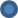 spáchání přestupkuzačíná běžet roční lhůta na zahájení přestupkového řízenízahájení přestupkového řízenízačíná běžet roční lhůta na projednání přestupku v prvním stupnivydání prvoinstančního rozhodnutí o přestupku, jímž je obviněný uznán vinnýmzačíná běžet roční lhůta na projednání přestupku v případném odvolacím řízení včetně zrušení a vrácení věci, opětovného rozhodnutí prvoinstančního orgánu a i rozhodnutí odvolacího orgánupravomocné rozhodnutí v odvolacím řízení objektivní lhůta na projednání přestupku 2 roky od spáchání přestupkuobjektivní lhůta na projednání přestupku 2 roky od spáchání přestupkuobjektivní lhůta na projednání přestupku 2 roky od spáchání přestupkuobjektivní lhůta na projednání přestupku 2 roky od spáchání přestupkuobjektivní lhůta na projednání přestupku 2 roky od spáchání přestupkuobjektivní lhůta na projednání přestupku 2 roky od spáchání přestupkuobjektivní lhůta na projednání přestupku 2 roky od spáchání přestupku